ACTIVIDAD N° 2 – 3° Grado A Y B  Término: 3º B: Jueves 19/03/203º A: Viernes 20/03/20CLASE 1: 3º B (Jueves) 19/03/20 & 3º A (Viernes) 20/03/20  1).- TEMA: Carátula – Repertorio de canto patriótico e infantil – Colorear.-   ).- ACTIVIDADES:                                                                                                                                                                   		a).- Se desarrollarán desde los hogares particulares de cada Alumno/a.- 	b).- Les solicitaré a los alumnos que envíen la foto de la carátula que debían terminar de colorear y presentar en la clase de esta semana, al mail indicado en las siguientes fechas: 3º Grado B: 19/03/20 y 3º Grado A: 20/03/20, en el horario de la clase personalizada dentro del aula, al siguiente correo: faohuerto97@gmail.com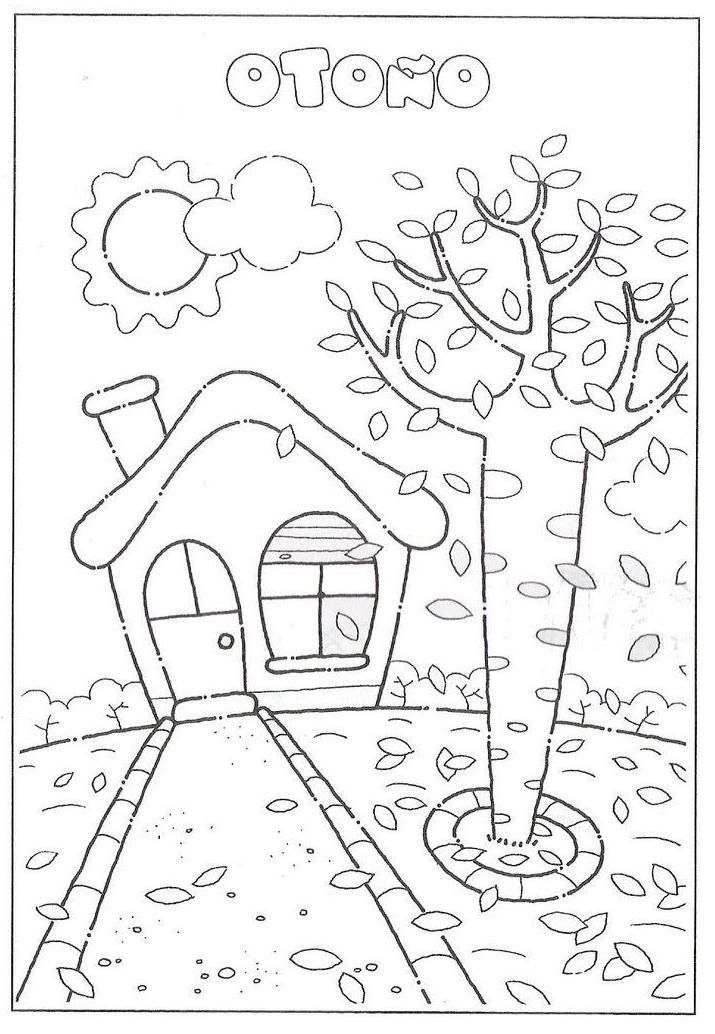 